Name of Journal: World Journal of TransplantationManuscript NO: 78436Manuscript Type: MINIREVIEWSSurgical chest complications after liver transplantationAgrafiotis AC et al. Surgical chest complications/liver transplantationApostolos C Agrafiotis, Konstantina-Eleni Karakasi, Mathilde Poras, Stavros Neiros, Stella Vasileiadou, Georgios KatsanosApostolos C Agrafiotis, Department of Thoracic Surgery, Saint-Pierre University Hospital, Université Libre de Bruxelles, Bruxelles 1000, BelgiumKonstantina-Eleni Karakasi, Stavros Neiros, Stella Vasileiadou, Georgios Katsanos, Department of Transplantation, Medical School, Aristotle University of Thessaloniki, Hippokration General Hospital, Thessaloniki 54642, GreeceMathilde Poras, Department of Abdominal Surgery, Saint-Pierre University Hospital, Université Libre de Bruxelles, Bruxelles 1000, BelgiumAuthor contributions: Agrafiotis AC, Poras M and Katsanos G were involved in the conception and design; Karakasi KE and Neiros S were administrative support; Poras M, Karakasi KE and Neiros S contributed to the provision of the study material; Poras M, Karakasi KE and Neiros S were involved in the collection and assembly of data; Agrafiotis AC, Vasileiadou S and Katsanos G were involved in the data analysis and interpretation; and all authors wrote the manuscript and approved the final manuscript.Corresponding author: Konstantina-Eleni Karakasi, MD, Surgeon, Department of Transplantation, Medical School, Aristotle University of Thessaloniki, Hippokration General Hospital, Konstantinoupoleos 49, Thessaloniki 54642, Greece. kelenikarakasi@gmail.comReceived: July 1, 2022Revised: September 17, 2022Accepted: October 14, 2022Published online: November 18, 2022AbstractLiver transplantation is a major abdominal operation and the intimate anatomic relation of the liver with the right hemidiaphragm predisposes the patient to various manifestations in the chest cavity. Furthermore, chronic liver disease affects pulmonary function before and after liver transplantation resulting in a considerable percentage of patients presenting with morbidity related to chest complications. This review aims to identify the potential chest complications of surgical interest during or after liver transplantation. Complications of surgical interest are defined as those conditions that necessitate an invasive procedure (such as thoracocentesis or a chest tube placement) in the chest or a surgical intervention performed by a thoracic surgeon. These complications will be classified as perioperative and postoperative; the latter will be categorized as early and late. Although thoracocentesis or a chest tube placement is usually sufficient when invasive measures are deemed necessary, in some patients, thoracic surgical interventions are warranted. A high index of suspicion is needed to recognize and treat these conditions promptly. A close collaboration between abdominal surgeons, intensive care unit physicians and thoracic surgeons is of paramount importance.Key Words: Surgical chest complications; Liver transplantation; Chest related morbidity; Multidisciplinary treatment; Surgery©The Author(s) 2022. Published by Baishideng Publishing Group Inc. All rights reserved.Citation: Agrafiotis AC, Karakasi KE, Poras M, Neiros S, Vasileiadou S, Katsanos G. Surgical chest complications after liver transplantation. World J Transplant 2022; 12(11): 359-364 URL: https://www.wjgnet.com/2220-3230/full/v12/i11/359.htm  DOI: https://dx.doi.org/10.5500/wjt.v12.i11.359Core Tip: Chest complications during and after liver transplantation significantly affects the surgical and hospitalization outcomes. This minireview focuses on surgical chest complications for transplant patients and categorizes them by time of appearance. This paper may be a helpful guide and tool for medical students, members of the transplantation team and all the collaborative specialties to recognize early chest complications and plan the appropriate treatment.INTRODUCTIONThe diaphragm is the boundary between the thoracic and abdominal cavities. Yet, it is common in everyday clinical practice to observe pathologies that originate in one cavity impacting the other[1]. Liver transplantation is a major abdominal operation and the proximity of the operating field with the right hemidiaphragm predisposes it to various manifestations in the chest cavity. Furthermore, chronic liver disease affects pulmonary function before and after liver transplantation resulting in a considerable percentage of patients presenting with morbidity related to chest complications. Age, model for end stage liver disease (MELD) score, preexisting lung disorders and perioperative events, particularly transfusion, contribute to these complications[2]. Indeed, pulmonary complications constitute a significant problem after liver transplantation[3-5]. In one retrospective study enrolling 135 patients, the first postoperative chest roentgenogram was within normal limits in less than half of the cases[6]. In another cohort of adult-to-adult living donor liver transplantation, chest complications were observed in 19.8% of recipients[7]. In the retrospective study by Panfili et al[8], pulmonary complications were frequently revealed on imaging during the first postoperative week.This review aims to identify the potential chest complications of surgical interest during or after liver transplantation. Complications of surgical interest are defined as those conditions that necessitate an invasive procedure (such as thoracocentesis or a chest tube placement) in the chest or a surgical intervention performed by a thoracic surgeon. These complications will be classified as perioperative and postoperative; the latter will be categorized as early and late.PERIOPERATIVE COMPLICATIONSIntraoperative pneumothorax is a well described complication of surgery with liver transplantation not being an exception and should be promptly recognized and treated as it can result in life-threatening tension pneumothorax. Pneumothorax can occur because of a bleb rupture, a tracheobronchial trauma during orotracheal intubation, an accidental lung puncture during central venous catheter placement or diaphragm perforation during dissection and barotrauma. Bozbas et al[9] described another mechanism during liver transplantation. After the extraction of a voluminous native liver, the rapid expansion of the right lower lobe resulted in a massive air leak, probably due to the development of important shear forces that damaged the pulmonary parenchyma. The insertion of a chest tube is the first therapeutic measure, while persistent air leaks or tracheobronchial lacerations should be treated accordingly.POSTOPERATIVE COMPLICATIONSEarly postoperative complicationsThe most typical early postoperative complication is pleural effusion with an estimated incidence of 32%-47%[9-11]. It occurs more frequently on the right side, with left-sided occurrence being rare. Its pathogenesis is multifactorial. Ritschl et al[12] identified the following mechanisms responsible for the occurrence of pleural effusion: (1) Low serum albumin levels and postoperative hypoproteinemia; (2) High rates of intraoperative blood and fluid transfusions; and (3) Local mechanisms at the right side of the diaphragm. More specifically, the diaphragmatic defects allow fluid migration towards the chest cavity. Moreover, right hemi diaphragmatic paralysis caused by perioperative right phrenic nerve injury results in the right lower lobe atelectasis, favoring the development of pleural effusion.There is no consensus concerning indications for chest tube placement and the choice of treatment modality depends mostly on clinical experience and individual appreciation. Similarly, there is no recommendation concerning the type and size of the chest tube. Chest tube placement is necessary for 22%-52% of liver recipients. In a large retrospective study analyzing 597 liver recipients,12 patients with effusion were treated by a chest tube and had a higher MELD score. Other significant risk factors are recipient body mass index (BMI), hospitalization status before liver transplantation [home, hospital, intensive care unit (ICU)], number of intraoperative red blood cell transfusions and donor BMI[5]. There are emerging recommendations advocating for preventive right chest tube placement in the early postoperative period since a decrease in infectious pulmonary complications and ICU stay has been observed[12]. However, the potential complications of invasive percutaneous pleural procedures (thoracocentesis and chest tube placement) should also be considered. The more frequent complications are pneumothorax due to accidental lung puncture and hemothorax due to coagulopathy or technical pitfalls causing minor (pleural) or significant (vascular injury most of the time involving an intercostal artery) hemorrhage. In a large retrospective multicentric study, the incidence of hemothorax was 0.42%, and it was more frequent among patients who underwent thoracocentesis[13]. Nearly half of these patients underwent thoracic surgery (thoracotomy or thoracoscopy). This condition was associated with a high (50%) mortality rate. Postoperative hemothorax can also occur after central venous catheter introduction, especially in patients with coagulopathy[13]. Diaphragmatic lacerations or resection during liver transplantation can also result in postoperative hemothorax. The mispositioning of the chest tube (in the subcutaneous tissues or a subdiaphragmatic location) must also be cited. Another complication is re-expansion pulmonary edema, which occurs during the rapid evacuation of massive pleural effusions[14].Bacterial pneumonia is a common postoperative complication in liver recipients. In the retrospective study of Ma et al[15], one-third of patients enrolled developed bacterial pneumonia[15]. This group of patients had an extended hospital stay and more frequent pleural effusions than patients without pneumonia. Without prompt treatment, a parapneumonic pleural effusion can evolve into a pleural empyema, a significant source of morbimortality[16].Mid-term and chronic postoperative complicationsLiver recipients are prone to opportunistic infections because of immunosuppression. Some conditions may affect the lung and cause lung necrosis and cavitation[17]. Consequently, air leaks may result in pneumothorax, pneumomediastinum and subcutaneous emphysema[18,19]. A common pathogen is Pneumocystis jirovecii, and treatment is no different than in the general population; watchful waiting, chest tube placement or exploratory thoracoscopy. Pneumocystis pneumonia is a relatively late complication after liver transplantation; however, it can occur at an earlier setting (within 1 to 3 wk postoperatively). Its incidence is very low (inferior to 1% during the 1st year) in patients receiving prophylaxis, while it is estimated to be between 3% and 11% in the absence of prevention[19,20].Invasive aspergillosis is the second most common fungal infection after liver transplantation and is associated with high mortality rates[21,22]. A high clinical suspicion is warranted, especially in the early postoperative period. A computed tomography scan is beneficial in identifying the characteristic lesions caused by invasive aspergillosis. Antifungal drugs are the mainstay of treatment, but lung resection can be curative in selected cases as in the case reported by Abe et al[23].The diaphragm itself can be injured during liver transplantation and result in substantial morbidity, as in the case reported by Rosat et al[24]. Their patient experienced a left diaphragmatic herniation 5 years after orthotopic liver transplantation. This complication is more common in pediatric patients but rare in adult patients. A traumatic dissection and the excessive use of cautery during liver transplantation are factors responsible for the devitalization of the diaphragmatic muscle. The immunosuppression hinders the healing process. The negative intrathoracic pressure combined with the positive intraabdominal pressure results in the defect’s enlargement and the migration of the abdominal viscera into the thorax. The clinical spectrum may vary from totally asymptomatic patients or the presence of non-specific digestive symptomatology to life-threatening visceral strangulation. Once a diaphragmatic hernia is detected, elective repair is warranted, and the abdominal approach is privileged over the thoracic, although there is still debate concerning optimal surgical access.Chronic pleural effusions constitute a significant source of morbidity among liver recipients. A thick visceral fibrous peel develops if a pleural effusion is left untreated, resulting in a trapped lung and restrictive respiratory syndrome. Cuk et al[25] provides an overview of this entity. In their retrospective study, the incidence of the trapped lung in patients with persistent pleural effusion was 21.4%. These patients present increased mortality, extended hospital stay and more surgical interventions in the chest. In this cohort, nearly all pleural effusions were exudates, which support the hypothesis that a chronic inflammatory process occurs in the pleural cavity resulting in the migration of fibroblasts and the development of the pleural peel. Parapneumonic pleural effusions, especially pleural empyema, are a major cause of trapped lung occurrence. Intraabdominal sepsis is a predisposing factor for developing pleural empyema[1]. A frequent pitfall while treating these patients is the false diagnosis of pneumothorax after a thoracentesis for pleural effusion. It is instead a suboptimal lung expansion rather than a true pneumothorax. Sometimes the thickened visceral pleura is visualized in the chest roentgenogram and the correct diagnosis can be established, avoiding thus unnecessary additional pleural interventions such as chest tube placement and elevated suction levels that can result in a lung tear. Shirali et al[16] analyzed the outcomes of 33 liver recipients with pleural space complications who necessitated a thoracic surgical intervention due to chronic pleural effusion and empyema. The most common thoracic operations were decortication and empyema evacuation. The 30-d morbidity was 69.7%. The authors concluded that developing pleural space complications requiring surgery in orthotopic liver transplant recipients suggests a poor prognosis.CONCLUSIONSurgical chest complications following liver transplantation are prevalent and constitute a significant source of morbidity and mortality (Table 1). Most of these complications in liver recipients do not differ from the formal population, whilst others are specific to the transplanted patients primarily because of the immunosuppression. A thoracocentesis or a chest tube placement is usually sufficient when invasive measures are deemed necessary. Nevertheless, in some patients, thoracic surgical interventions are warranted. A high index of suspicion is necessary to recognize and treat these conditions promptly. A close collaboration between abdominal surgeons, ICU physicians and thoracic surgeons is of paramount importance.REFERENCES1 Goumard C, Fuks D, Cauchy F, Belghiti J, Paugam-Burtz C, Castier Y, Soubrane O. Pleural Empyema Following Liver Resection: A Rare But Serious Complication. World J Surg 2016; 40: 2999-3008 [PMID: 27464918 DOI: 10.1007/s00268-016-3657-0]2 Lui JK, Spaho L, Holzwanger E, Bui R, Daly JS, Bozorgzadeh A, Kopec SE. Intensive Care of Pulmonary Complications Following Liver Transplantation. J Intensive Care Med 2018; 33: 595-608 [PMID: 29552956 DOI: 10.1177/0885066618757410]3 Shieh WB, Chen CL, Wang KL. Respiratory changes and pulmonary complications following orthotopic liver transplantation. Transplant Proc 1992; 24: 1486-1488 [PMID: 1496629]4 Hong SK, Hwang S, Lee SG, Lee LS, Ahn CS, Kim KH, Moon DB, Ha TY. Pulmonary complications following adult liver transplantation. Transplant Proc 2006; 38: 2979-2981 [PMID: 17112879 DOI: 10.1016/j.transproceed.2006.08.090]5 Feltracco P, Carollo C, Barbieri S, Pettenuzzo T, Ori C. Early respiratory complications after liver transplantation. World J Gastroenterol 2013; 19: 9271-9281 [PMID: 24409054 DOI: 10.3748/wjg.v19.i48.9271]6 Doğrul MI, Akçay S, Savaş Bozbaş Ş, Er Dedekargınoğlu B, Öner Eyüboğlu F, Moray G, Haberal M. Early pulmonary complications of liver transplant. Exp Clin Transplant 2014;12 Suppl 1:153-155 [PMID: 24635815]7 Gad EH, Alsebaey A, Lotfy M, Eltabbakh M, Sherif AA. Complications and mortality after adult to adult living donor liver transplantation: A retrospective cohort study. Ann Med Surg (Lond) 2015; 4: 162-171 [PMID: 26005570 DOI: 10.1016/j.amsu.2015.04.021]8 Panfili E, Nicolini D, Polverini V, Agostini A, Vivarelli M, Giovagnoni A. Importance of radiological detection of early pulmonary acute complications of liver transplantation: analysis of 259 cases. Radiol Med 2015; 120: 413-420 [PMID: 25421263 DOI: 10.1007/s11547-014-0472-2]9 Bozbas SS, Eyuboglu FO, Ozturk Ergur F, Gullu Arslan N, Sevmis S, Karakayali H, Haberal M. Pulmonary complications and mortality after liver transplant. Exp Clin Transplant 2008; 6: 264-270 [PMID: 19338487]10 Pirat A, Ozgur S, Torgay A, Candan S, Zeyneloğlu P, Arslan G. Risk factors for postoperative respiratory complications in adult liver transplant recipients. Transplant Proc 2004; 36: 218-220 [PMID: 15013351 DOI: 10.1016/j.transproceed.2003.11.026]11 Lin YH, Cai ZS, Jiang Y, Lü LZ, Zhang XJ, Cai QC. Perioperative risk factors for pulmonary complications after liver transplantation. J Int Med Res 2010; 38: 1845-1855 [PMID: 21309501 DOI: 10.1177/147323001003800532]12 Ritschl P, Wiering L, Sponholz F, Brandl A, Aigner F, Biebl M, Schmelzle M, Eurich D, Sauer I, Kotsch K, Pratschke J, Öllinger R. Preemptive Chest Tube in Liver Transplantation – An Unconventional Way to Reduce Morbidity. Am J Transplant 2017; 1713 Panaro F, Al Taweel B, Leon P, Ghinolfi D, Testa G, Kalisvaart M, Muiesan P, Romagnoli R, Lesurtel M, Cassese G, Truant S, Addeo P, Sainz-Barrica M, Baccarani U, De Simone P, Belafia F, Herrero A, Navarro F. Morbidity and mortality of iatrogenic hemothorax occurring in a cohort of liver transplantation recipients: a multicenter observational study. Updates Surg 2021; 73: 1727-1734 [PMID: 34216370 DOI: 10.1007/s13304-021-01098-0]14 Kara S, Sen N, Akcay S, Moray G, Kus M, Haberal M. Liver Transplant and Reexpansion Pulmonary Edema: A Case Report. Exp Clin Transplant 2018; 16 Suppl 1: 154-157 [PMID: 29528016 DOI: 10.6002/ect.TOND-TDTD2017.P43]15 Ma YK, Yan LN, Li B, Lu SC, Huang AH, Wen TF, Zeng Y, Cheng NS. Diagnosis and treatment of bacterial pneumonia in liver transplantation recipients: report of 33 cases. Chin Med J (Engl) 2005; 118: 1879-1885 [PMID: 16313842]16 Shirali AS, Grotts J, Elashoff D, Barjaktarevic I, Melamed KH, Van Hassel J, Cameron RB, Lee JM, Yanagawa J. Predictors of Outcomes After Thoracic Surgery in Orthotopic Liver Transplant Recipients With Pleural Disease. Semin Thorac Cardiovasc Surg 2019; 31: 604-611 [PMID: 30731193 DOI: 10.1053/j.semtcvs.2019.02.003]17 Xia Y, Zhou H, Zhu F, Zhang W, Wu C, Lu L. Diagnosis and treatment of pulmonary cavity after liver transplantation. Ann Transl Med 2017; 5: 301 [PMID: 28856141 DOI: 10.21037/atm.2017.05.14]18 Okoh S, Gopal KV. Pneumothorax in Pneumocystis Jirovecii Pneumonia: A case report, review of clinical characteristics and management. American J Case Rep 2008; 9: 120-12419 She WH, Chok KSH, Li IWS, Ma KW, Sin SL, Dai WC, Fung JYY, Lo CM. Pneumocystis jirovecii-related spontaneous pneumothorax, pneumomediastinum and subcutaneous emphysema in a liver transplant recipient: a case report. BMC Infect Dis 2019; 19: 66 [PMID: 30658592 DOI: 10.1186/s12879-019-3723-y]20 Kostakis ID, Sotiropoulos GC, Kouraklis G. Pneumocystis jirovecii pneumonia in liver transplant recipients: a systematic review. Transplant Proc 2014; 46: 3206-3208 [PMID: 25420860 DOI: 10.1016/j.transproceed.2014.09.156]21 Tomiyama T, Motomura T, Iseda N, Morinaga A, Shimagaki T, Kurihara T, Wang H, Toshima T, Nagao Y, Itoh S, Harada N, Yoshizumi T, Mori M. Acute death caused by invasive aspergillosis after living-donor liver transplantation despite good graft function: a case report. Surg Case Rep 2021; 7: 118 [PMID: 33978845 DOI: 10.1186/s40792-021-01203-w]22 Park JW, Kim JH, Kim WB, Han HJ, Choi SB, Yeon JE, Byun KS, Choi SY. Invasive pulmonary aspergillosis after living donor liver transplantation should be eradicated or not? A case report. Transplant Proc 2011; 43: 2428-2430 [PMID: 21839284 DOI: 10.1016/j.transproceed.2011.05.034]23 Abe K, Shinoda M, Uno S, Obara H, Kitago M, Abe Y, Hishida T, Yagi H, Hasegawa Y, Kitagawa Y. Invasive pulmonary aspergillosis after liver transplantation: lessons from successfully treated cases and review of the literature. Surg Today 2021; 51: 1361-1370 [PMID: 33738584 DOI: 10.1007/s00595-021-02263-z]24 Rosat A, Alonso A, Padilla J, Sanz P, Varona MA, Méndiz J, Moneva E, Barrera M. Left Diaphragmatic Herniation following Orthotopic Liver Transplantation in an Adult. Case Rep Surg 2015; 2015: 836142 [PMID: 26064764 DOI: 10.1155/2015/836142]25 Cuk N, Melamed KH, Vangala S, Salah R, Miller WD, Swanson S, Dai D, Antongiorgi Z, Wang T, Agopian VG, Dinorcia J, Farmer DG, Yanagawa J, Kaldas FM, Barjaktarevic I. Postoperative Trapped Lung After Orthotopic Liver Transplantation is a Predictor of Increased Mortality. Transpl Int 2022; 35: 10387 [PMID: 35592450 DOI: 10.3389/ti.2022.10387]FootnotesConflict-of-interest statement: All the authors report having no relevant conflicts of interest for this article.Open-Access: This article is an open-access article that was selected by an in-house editor and fully peer-reviewed by external reviewers. It is distributed in accordance with the Creative Commons Attribution Non Commercial (CC BY-NC 4.0) license, which permits others to distribute, remix, adapt, build upon this work non-commercially, and license their derivative works on different terms, provided the original work is properly cited and the use is non-commercial. See: https://creativecommons.org/Licenses/by-nc/4.0/Provenance and peer review: Invited article; Externally peer reviewedPeer-review model: Single blindPeer-review started: July 7, 2022First decision: August 22, 2022Article in press: October 14, 2022Specialty type: TransplantationCountry/Territory of origin: GreecePeer-review report’s scientific quality classificationGrade A (Excellent): 0Grade B (Very good): 0Grade C (Good): C, C, CGrade D (Fair): 0Grade E (Poor): 0P-Reviewer: Boteon YL, Brazil; Li HL, China; Zhou S, China S-Editor: Wang JJ L-Editor: Filipodia P-Editor: Wang JJ Table 1 List of complications and prevention measuresCT: Computed tomography; CVC: Central venous catheter; LTx: Liver transplantation; OT: Orotracheal.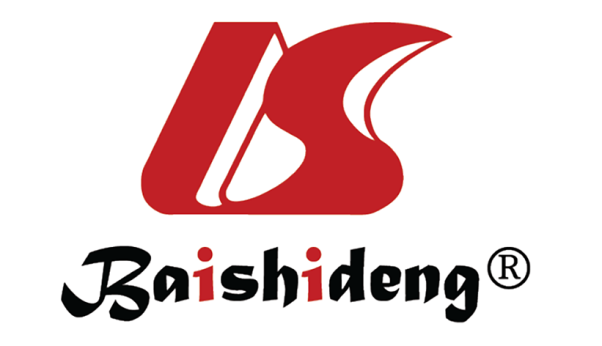 Published by Baishideng Publishing Group Inc7041 Koll Center Parkway, Suite 160, Pleasanton, CA 94566, USATelephone: +1-925-3991568E-mail: bpgoffice@wjgnet.comHelp Desk: https://www.f6publishing.com/helpdeskhttps://www.wjgnet.com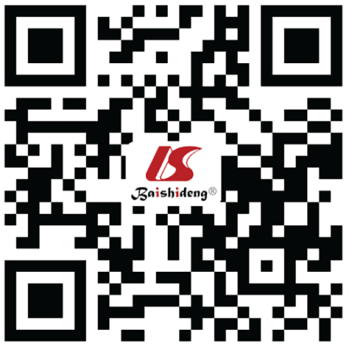 © 2022 Baishideng Publishing Group Inc. All rights reserved.Timing of complicationType of complicationPrevention measuresIntraoperativePneumothoraxHigh level of suspicionIntraoperativePneumothoraxCautious OT intubationIntraoperativePneumothoraxCVC placement under echography guidanceIntraoperativePneumothoraxLow airway pressures during mechanical ventilationIntraoperativePneumothoraxClosure of diaphragmatic defects encountered during LTxEarly postoperativePleural effusionCorrection of hypoproteinemiaEarly postoperativePleural effusionLimited perioperative blood transfusionsEarly postoperativePleural effusionProper surgical techniqueEarly postoperativePleural effusionPreventive chest tube placementEarly postoperativePneumothoraxEchographic guidance for percutaneous pleural proceduresEarly postoperativeHemothoraxCorrection of coagulopathyEarly postoperativeHemothoraxEchographic guidance for percutaneous pleural proceduresEarly postoperativeHemothoraxProper surgical technique during LTxEarly postoperativeAtelectasisPain managementEarly postoperativeAtelectasisChest physiotherapyEarly postoperativeAtelectasisDrainage of pleural effusionsEarly postoperativeChest tube misplacementProper surgical techniqueEarly postoperativeRe-expansion pulmonary edemaStaged evacuation of massive pleural effusionsEarly postoperativeBacterial pneumoniaChest physiotherapyEarly postoperativeBacterial pneumoniaEarly extubation and weaning from mechanical ventilationEarly postoperativeBacterial pneumoniaPrevention and treatment of atelectasisEarly postoperativePleural empyemaDrainage of parapneumonic pleural effusionsMid-term and chronicOpportunistic infections causing lung necrosis and cavitationProper prophylaxisMid-term and chronicInvasive aspergillosisHigh clinical suspicionMid-term and chronicInvasive aspergillosisPrompt imaging (CT scan)Mid-term and chronicDiaphragmatic herniationProper surgical technique during LTxMid-term and chronicTrapped lungPrompt treatment of pleural effusion before chronicityMid-term and chronicTrapped lungRadical treatment of pleural empyema